Инвестиционный проект«Создание сети автомобильных газонаполнительных компрессорных станций (АГНКС) в г. Тамбове»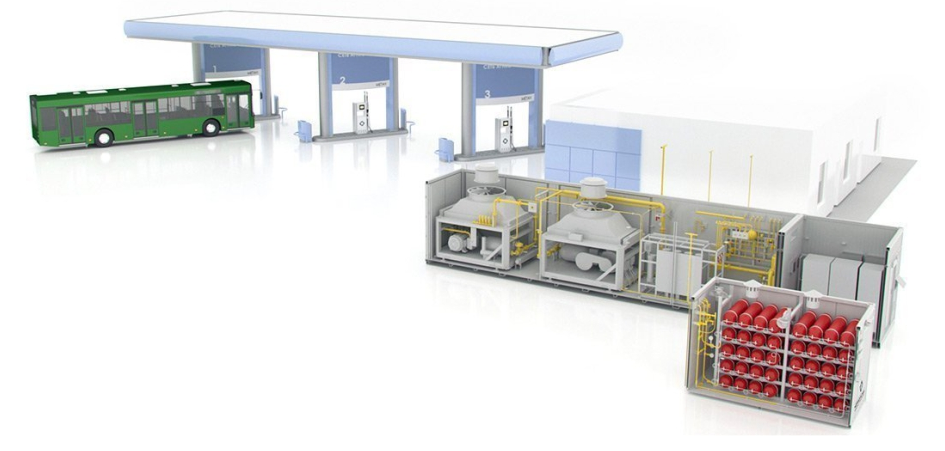 ООО «САЭЛ-ИНЖИНИРИНГ» ИНН 6829154148 - компания, созданная в 2020 г. для реализации проектов по расширению сети газозаправочной инфраструктуры и сервисных центров по переоборудованию автомобилей для работы на КПГ (метане). Основной вид деятельности: 28.12  Производство прочих насосов и компрессоров46.71  Торговля оптовая твердым, жидким и газообразным топливом и подобными продуктами45.20  Техническое обслуживание и ремонт автотранспортных средствИнвестиционный проект «Создание сети автомобильных газонаполнительных компрессорных станций (АГНКС) в г. Тамбове», признан приоритетным для экономики Тамбовской области и включен в государственный реестр инвестиционных проектов Тамбовской области. С Управлением дорог и транспорта заключено Соглашение о сотрудничестве по реализации программы использования природного газа в качестве моторного топлива. Цель проекта:- получение прибыли от торговли газомоторным топливом, расширение использования природного газа в качестве газомоторного топлива на автомобильном транспорте для снижения себестоимости перевозок и уменьшения негативного воздействия автомобильного транспорта на окружающую среду.Проект предусматривал строительство двух автомобильных газонаполнительных компрессорных станций (АГНКС) и СТО (переоборудование автотранспорта на КПГ сжатый природный газ, т/о газового оборудования автотранспорта, освидетельствование и испытание баллонов). Но в связи с изменением ситуации с проектным финансированием инвестиционных проектов, было принято решение разделить проект на этапы.Первым этапом предусмотрено строительство АГНКС: - г. Тамбов ул. Чичканова, 6, на (территория МУП «Тамбовгортранс»), (два компрессора, производительностью по 800 м3/час, 6 постов заправки). Кадастровый № 68:29:0202007:5701Срок   строительства (до полной сдачи объекта в эксплуатацию).4 мес.: с 09.2021 г. по 12.2022 г. Общая стоимость реализации первого этапа проекта составляет 47,0 млн. рублей.Собственные средства 39 млн. руб.Необходимые (привлекаемые) средства на проект 8,0 млн. рублей.Муниципальный транспорт в г. Тамбове, работающий на компримированном природном газе:Показатели экономической эффективности проекта.Реализация КПГ.Стоимость 1м3 газа составляет 21,78 руб. Затраты на производство 1м3 КПГ составляют ~8,4 руб.    Объем реализации КПГ.Коммерческая эффективность.Эффективность усредненных показателей продаж КПГ в месяц по годам.Расчет затрат.Технологическое оборудование АГНКС ул. Чичканова* Комплектно со шкафом управления.Стоимость строительно-монтажных работ, АГНКС ул. ЧичкановаНаименование предприятияКоличество автотранспорта использующего КПГ, ед.Объем потребления КПГ, тыс. нмЗ/месМУП «Тамбовгортранс»67135Планируемый к приобретению автотранспорт МУП на КПГ Планируемый к приобретению автотранспорт МУП на КПГ Планируемый к приобретению автотранспорт МУП на КПГ До конца 2023 планируется пополнение для МУП Тамбовгортранс автобусов (МАЗ)80160расчет, руб.Стоимость ПИР, СМР, ПНР АГНКС площадка "ул. Чичканова"  47 000 000ИТОГО ИНВЕСТИЦИИ  47 000 000Выручка от реализации КПГ (2023-2027 г.)        384 199 200NPV Проекта405 766 220IRR, %79,76Индекс прибыльности (PI)4,381385Дисконтированный период окупаемости (DPBP), лет1.04 Реализация КПГ20232024202520262027м3/сут.          5 000       11 000       11 000       11 000       11 000м3/мес.      150 000     330 000     330 000     330 000     330 000м3/год   1 800 000  3 960 000  3 960 000  3 960 000  3 960 00020232024202520262027выручка, руб. 39 204 000  86 248 800  86 248 800   86 248 800   86 248 800расходы, руб. 23 522 400 51 749 280  51 749 280   51 749 280   51 749 280прибыль, руб. 15 681 600  34 499 520  34 499 520   34 499 520   34 499 52020232024202520262027выручка, руб. 3 267 000   7 187 400   7 187 400   7 187 400   7 187 400прибыль, руб. 1 306 800   2 874 960   2 874 960   2 874 960   2 874 960наименование объектаоборудованиепроизв-ть (м3/ч)срок ввода в эксплуатациюстоимость АГНКС тыс. руб.АГНКСул.Чичканова (Тамбовгортранс)Блок бокс – 1 шт., Компрессор – 2 шт., Осушка – 2 шт., Заправочная рампа – 6 постов800декабрь 202247 000Спецификация оборудованияКол-во, шт.Цена, руб. /шт.Стоимость, руб.Блок-Бокс1  4 000 000  4 000 000Компрессор*210 600 00021 200 000Осушка*2  3 500 000  7 000 000Аккумулятор1000 л.     400 000     400 000Газораздаточная колонка6900 000  5 400 000Итого:  38 000 000 руб.Итого:  38 000 000 руб.Итого:  38 000 000 руб.Итого:  38 000 000 руб.СтоимостьВнешние сети. Технологическое подключение. Газоснабжение2 450 000Проектные работы. Инженерные изыскания.1 500 000Площадка под оборудование1 500 000Видеонаблюдение и связь   110 000Молнии защита и заземление   350 000Внутренние энергосети1 100 000Пожарная сигнализация и автоматическое пожаротушение   620 000Наружное освещение АГНКС   560 000Благоустройство и озеленение   140 000Обустройство дорог   350 000Ограждение периметра   320 000Итого9 000 000